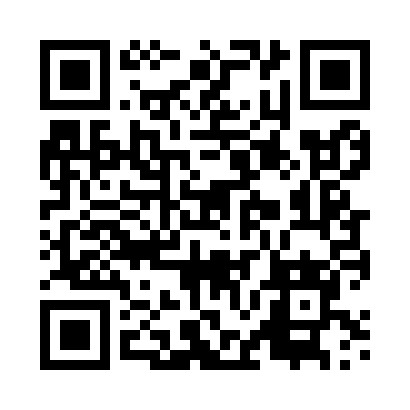 Prayer times for Turna, PolandMon 1 Apr 2024 - Tue 30 Apr 2024High Latitude Method: Angle Based RulePrayer Calculation Method: Muslim World LeagueAsar Calculation Method: HanafiPrayer times provided by https://www.salahtimes.comDateDayFajrSunriseDhuhrAsrMaghribIsha1Mon4:046:0612:365:037:079:022Tue4:016:0412:365:047:099:043Wed3:586:0112:355:057:119:064Thu3:555:5912:355:077:129:095Fri3:525:5712:355:087:149:116Sat3:495:5412:355:097:169:137Sun3:465:5212:345:107:189:168Mon3:435:5012:345:117:199:189Tue3:405:4712:345:137:219:2110Wed3:375:4512:345:147:239:2311Thu3:345:4312:335:157:259:2612Fri3:305:4112:335:167:269:2813Sat3:275:3812:335:187:289:3114Sun3:245:3612:335:197:309:3315Mon3:215:3412:325:207:329:3616Tue3:175:3212:325:217:339:3917Wed3:145:3012:325:227:359:4218Thu3:115:2712:325:237:379:4419Fri3:075:2512:315:247:399:4720Sat3:045:2312:315:267:409:5021Sun3:005:2112:315:277:429:5322Mon2:575:1912:315:287:449:5623Tue2:535:1712:315:297:459:5924Wed2:505:1512:305:307:4710:0225Thu2:465:1212:305:317:4910:0526Fri2:435:1012:305:327:5110:0827Sat2:395:0812:305:337:5210:1128Sun2:355:0612:305:347:5410:1429Mon2:315:0412:305:367:5610:1830Tue2:275:0212:305:377:5810:21